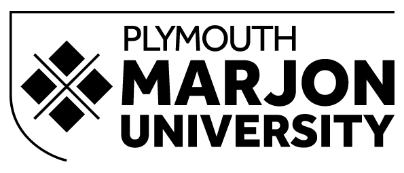 Social Media PolicyPurposeThis policy describes our expectations around the use of social media for staff, students and others professionally associated with Plymouth Marjon University. Social media covers any online platform through which people publish, discuss, share or otherwise communicate. PrinciplesThe University recognises that social media brings tremendous opportunities, but also that it can do great harm, particularly to reputations and to wellbeing. This policy recognises the responsibilities of staff and students to the University, but also the responsibility of the University to staff and students. The aim of this policy is to support students and staff to use social media in a professional manner.This policy is written in line with our values, which encourage and celebrate individuality, but which also recognise our common humanity. The policy recognises that our ambitions for the University and for individual staff or students can be supported by social media, or harmed by it. This policy covers use of social media by both staff and students in various situations including: when clearly identifiable as associated with the University, for example in the profile or in the way a post is writtenwhen interacting in a personal capacity and not specifically identifying with the Universitywhen running a corporate (University branded) social media account.This policy covers use of social media whether used in “working time” or not. This policy does not impact on legitimate academic freedom of inquiry and aligns with our existing academic code of practice. Whilst we use the term “staff and students” most frequently in this policy, the policy also covers those associated with Plymouth Marjon University in a professional context such as Governors or suppliers. There are a number of laws which staff and students should be aware of when using social media. These are listed in Appendix 1 and cover issues such as defamation, malicious falsehood, harassment and Prevent.Other policiesThis policy should be read in conjunction with the Harassment and Dignity at Work policy, the Student Misconduct Procedures (Section 15 of the Student Regulations Framework), the Privacy Duty Policy and the Photography and Filming Policy. ContentsContextContent of postsReasonable useConcerns raised onlineCorporate AccountsContextSocial media can be an important tool for colleagues’ professional activity and provide a helpful platform for profile raising and enhancing networks. It is recommended that colleagues using social media for both professional and personal reasons maintain separate accounts for these purposes as the audiences for each activity are often distinct.Staff should ensure that if they do discuss their work on social media, they should make it clear on their profile statement or elsewhere that the views expressed are their own and do not necessarily reflect those of the University.All employees should consider what they are posting on their individual accounts and whether or not they would wish their colleagues, or our students to see it. The University does not routinely monitor individuals’ accounts, but will investigate where concerns are raised. These might relate to statutory issues such as Prevent, professional issues such as fitness to practice, or issues related to other policies such as bullying or harassment. If a concern is raised regarding content posted on a staff member’s social media account and the post is considered to be misconduct (as defined in the University’s Disciplinary Procedure), the University has the right to request the removal of content. In addition, the matter may be addressed through the University’s Disciplinary Procedure. Serious breaches including, but not limited to, harassment or bullying of colleagues and the misuse of confidential information may constitute gross misconduct and may lead to action including dismissal. The University’s response to any misuse of social media will be reasonable and proportionate to the perceived offence, the nature of the postings made and the impact or potential impact on the University, on students or on members of staff.Social networking sites may be referred to when investigating possible misconduct/gross misconduct. The University may also check social media presence before offering contracts of employment.Content of postsProfessionalism and confidentiality onlineThis section covers staff, students and others associated with the University in a professional capacity. This might include Governors or key suppliers on major projects – referred to below as “other professional partners”. Staff, students or other professional partners must not represent themselves or the University in a misleading way. Staff, students or other professional partners must not promote anything online which is defamatory or likely to bring the university into disrepute. This does not prevent people from leaving fair and honest online reviews. When identifying themselves with the University in their profile (for example “Student at Plymouth Marjon University”) staff, students or other professional partners must state that all views are their own. Students on professionally accredited programmes should ensure they are aware of the requirements of their specific Professional, Statutory or Regulatory bodies with regard to social media. They should specifically note that any posts that bring their future profession into disrepute can be seen as an offence by the relevant governing body and Plymouth Marjon University will be required to investigate in line with fitness to practice principles. Such programmes include Sports Therapy, Rehabilitation in Sport and Exercise, Speech and Language Therapy, Osteopathic Medicine, any teaching programmes, Psychology, and Youth and Community Work. Students on any placements must not share anything online which could bring the reputation of their placement providers into disrepute or which breach professionalism or confidentiality rules, for example rules around commercial, clinical or educational confidentiality. Staff, students or other professional partners should not discuss the University’s internal workings or reveal plans or activities that have not been communicated to the public, or reveal intellectual property. Efforts to be transparent should not mean publishing private, internal or confidential information. The content of group chats or private chats, if known about, may be seen as harassment or discrimination and could be subject to misconduct procedures. Other people’s personal dataStaff and students should be careful not to post images of people (that can be identified as such) without permission. At events, it must be made clear if photos or film will be taken so that people can request to be excluded. Staff and students must not name individuals in a way which makes them identifiable and which could bring them into disrepute, or share anything likely to cause harm to individuals. It should be noted that this does not necessarily mean using their name as their job description could make them identifiable. Staff or students must not share confidential information about an individual.  Students on placements must follow confidentiality procedures and must not share information about their workplace, colleagues, customers or clients.  Staff and students must not use someone else’s images or written content without permission and/or without acknowledgement.Complaints onlineGenuine complaints should be dealt with under the standard University procedures, for either staff or students. Publishing complaints (formal or informal) online could be viewed as defamatory activity if they reveal personal information or if they are subsequently not upheld. 2.4 	Personal reputationStudents and staff are reminded that social media leaves a permanent record, and is often used by potential employers to review the background of job candidates. Staff and students are also reminded that liking and sharing posts are frequently seen as endorsing views. Reasonable useStaff may make reasonable and appropriate use of social media for personal purposes during working time. We recognise that we encourage the use of using your social media networks to promote Marjon, but we do expect this to be done in a timely way with consideration for other priorities and in line with core job responsibilities. Concerns raised in social mediaNo staff should actively monitor personal student or staff accounts. However if anyone (staff or student) is made aware of social media activity they should raise this as below:Activity which may raise concerns about welfare of staff to your line manager or to your HR managerActivity which may raise concerns about welfare of students, including concerns under the Prevent guidelines, to studentsupport@marjon.ac.uk, or to the Students' UnionActivity which may negatively impact the reputation of the University, which may need careful management, or which may cause harm or distress to someone else to socialmedia@marjon.ac.ukOur Report + Support procedure can also be used to report activity, either anonymously, or to gain confidential support or advice. The link is on Learning Space or on the Marjon Mobile app.Corporate social media accounts A corporate social media account is one which identifies as being related to Plymouth Marjon University. Partners of the University running accounts which identify as Marjon should follow the same rules as corporate accounts.Students running accounts which are for Marjon clubs or societies should also follow these rules. Closed groups do not have to comply with all the same rules as other Corporate accounts, in terms of set-up, sharing passwords with marketing, and frequent postings, though it should be noted that there are many other University policies that do apply to these accounts, such as the Harassment and Dignity at Work policy and the Student Misconduct Procedures (Section 15 of the Student Regulations Framework). Content of group chats should at all times be respectful and values-based.Those running such accounts should:Ensure that they get agreement from the Marketing department before beginning an account. This is to ensure that marketing can keep track of accounts and as people change, the account can be kept up to date. It is also to check whether we already have an account which meets the needs of that audience. Agree the name of the account with the marketing team. For sports teams the name should be agreed with the Marjon Sport Federation. Set the account up from your Marjon account, not from a personal account. Ensure that account profile information clearly states the purpose of the account and the hours during which it is monitored. Ensure that the social media account is kept up to date, posted from frequently and questions responded to promptly within operating hours.  Ensure the name of the Account Manager (one central person) and any other administrators is sent to the marketing team. This is important so that training can be kept up to date with all those running accounts, and in case of emergency such as hacking. Ensure that passwords are kept with the marketing department, again in case of hacking or a post attracting significant negative comments. If someone posts a complaint or negative feedback about Marjon within a group you manage, then you should move to take the conversation offline as politely as possible. Do not let it escalate online. Social media security policies and technologies change frequently, and as such our advice will be updated. It is important to follow latest ways of working and guidance as set out by the Marketing department which will be available on the Marketing page of the intranet. Key changes will be communicated widely through Staff News and direct to managers of social media accounts. Content of posts from corporate accountsAll posts from corporate account are representing the University, and as such you should ensure all posts promote the University positively. Consider carefully, and discuss with the marketing team if necessary, any posts which may cause negative issues. Ensure your posts are in line with the values of the University, respectful to others and in line with other key policies, including our Harassment and Dignity at Work policy. Do not use accounts to criticize or argue with colleagues, students, customers, partners or competitors. Only share verified and accurate information, and do not commit to something which the University does not intend to deliver. If a mistake is made, the page must be updated with a clear correction. If in doubt about a post, check with a suitable colleague.Be wary of liking or share posts with potentially offensive content, including offensive language.Security of corporate social media accountsSocial media accounts are at risk of hacking. These rules minimise this risk, and subsequent reputational damage, and the significant resource implications which follow a breach in security. Where several members of staff require access to the same social media account, there must be one agreed account manager. They are responsible for choosing strong and secure passwords and sharing them securely. The account holder must keep a log of all those with the password. Passwords must be changed in a way which cannot be guessed. This must happen quarterly AND whenever someone with access moves on from the role. Where students or staff are temporarily granted access, passwords must be changed to a new temporary password and then changed back. Auto-population should not be selected for social media accounts. Where mobile devices are used, appropriate lock screens should be used. Document DetailsIssue: 0.1Created by: Katy Willis, PVC, Student SuccessAgreed on: 29th October 2019Agreed by: SMT; SenateReview date: 1st October 2020 and annuallyAppendix 1: Relevant Laws to be Aware ofThere are a number of pieces of legislation relevant to the use of social media and these are listed below. Staff and students using social media should be mindful of the following legal risks and acts in particular. Defamation: posting untrue content adversely affecting a person’s or organisation’s reputation, which has caused, or is likely to cause, harm Malicious falsehood: posting untrue and damaging content with an improper motive, resulting in financial loss for the subject Harassment: subjecting someone to a course of conduct that causes them distress or alarm, including stalking, trolling and cyber-bullying Intellectual property infringement: posting content which copies a substantial part of a work protected by copyright Breach of confidence: posting confidential information. Students and staff must familiarise themselves with the confidentiality rules of their area of the university. For example, healthcare or educational settings require the respect of confidentiality. Malicious Communications Act 1988: prevents conveying a threat, a grossly offensive or indecent message or false information with the intention to cause distress or anxiety to the reader or recipient. Section 127, Communications Act 2003: prevents the use of public electronic communications equipment to send a message that is false, grossly offensive, or of an indecent, obscene or menacing character, whether received by the intended recipient or not. Computer Misuse Act 1990: prevents the unauthorised access, modification and use of computer material or the use of a computer to assist in a criminal offence, including accessing confidential information and thereby impersonating another person through social media. Prevent Duty Guidance (from Section 26(1) of the Counter-Terrorism and Security Act 2015): requires the University to have due regard to the need to prevent people from being drawn into terrorism. The Public Sector Equality Duty (Section 146 of the Equality Act 2010): requires the University to have due regard to the need to eliminate unlawful discrimination, including bullying, harassment and victimisation; to promote equality of opportunity between different groups; and to foster good relations between different groups. Relevant legislation includes:Communications Act 2003Computer Misuse Act 1990Copyright, Designs and Patents Act 1988Counter Terrorism and Security Act 2015 (Prevent)Criminal Justice and Immigration Act 2008Data Protection Act 1998Data Retention Investigatory Powers Act 2014Defamation Act 2013Education (No. 2) Act 1986 (Freedom of Speech)Education Act 1986; Education Reform Act 1988 (Academic Freedom)Employment Rights Act 1996Equality Act 2010Freedom of Information Act 2000Freedom of Information (Scotland) Act 2002Human Rights Act 1998Malicious Communications Act 1988Obscene Publications Act 1959 and 1964Police and Criminal Evidence Act 1984Police and Justice Act 2006Prevention of Terrorism Act 2005Protection from Harassment Act 1997Protection of Children Act 1978Public Order Act 1986 (as amended by the Racial and Religious Hatred Act 2007)Regulation of Investigatory Powers Act 2000Terrorism Act 2006